        Albert Smith                      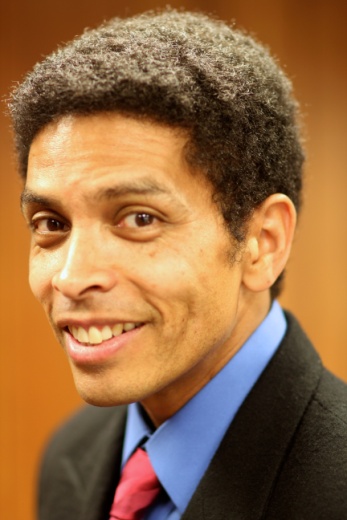                                                         phone (805) 758-0548Hair  : Black                                  albertsmith.al@gmail.com  Eyes : Brown                                www.thealbertsmith.comFILM:         
Mixteco Boy                                   Supporting                            Animo Film & Theatre The Prophecy                                  Lead                                       Eddie Cachu /NewMediaTV1The All Nighter                               Supporting                            Richard JimenezTV/New MediaLos Anormales                               Co-Star                                   NewMediaTV1The Conductor !!                           Lead                                        Albert Smith/OCTV ProjectYayo’s World                                 Co-Star                                    OCTV Show/Silvia Diaz-J. HuertaTHEATRE;                        Burundanga                                    Gorka                                 Armando Rey/Teatro De Las AmericasLos Encantos Del Relajo               San Judas                               R. Sanchez/ Teatro De Las AmericasTus Amigos Nunca Te                   Mario                                      R.Sanchez/ Teatro De Las AmericasHarian DanoLatinologues                                   Janitor Carlos                        Rick Najera/Rafael AgustinCOMMERCIALS:Pete’s Green                                  Supporting                             Nomad AgencyRecycle Used Oil                           Co-Star                                    City of Oxnard California/J.Alcala EDUCATION/TRAINING:Oxnard College                     Film & Television Production          Andres Orozco/Kitty Merrill Berg Studios                          Scene Study                                         Gregory Berger-SobeckTeatro de las Americas       El Actor En Movimiento                    Tony DuranJames Donlon Studio          Physical Theatre & Movement        James DonlonSPECIAL  SKILLS:Mime , English-Spanish Speaking , Facial Expressions , Hand Puppets ,  Regional Latino Accents, Film Video Production, Grip , General Cycling 